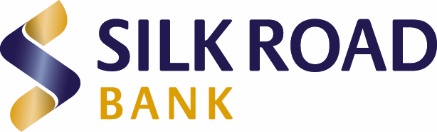 Оглас за вработување 
банкарски службеник во Силк Роуд Банка АД Скопје ЕКСПОЗИТУРА СКОПЈЕСИЛК РОУД БАНКА АД СКОПЈЕ нуди можност за работа во динамична, квалитетна и пријатна работна средина, со можност за личен развој и професионален напредок. Банката вработува БАНКАРСКИ СЛУЖБЕНИК ВО ЕКСПОЗИТУРА ВО СКОПЈЕ, во Служба за мрежа на експозитури.   Кандидатите треба да ги исполнуваат следните обврски:Ги исполнува таргетите за пораст/продажба, приходи во експозитуратаЕфикасно го врши сето готовинско и неготовинско работење Го следи трезорот на експозитурата за да се осигури дека готовинскиот биланс е точенВрши управување со готовина, броење и верификација на соодветната документацијаГо развива и одржува клиентскиот однос со клиентите од населението, така што обезбедува професионални финансиски решенија во областа на комерцијално позајмувањеГи одредува финансиските потреби на клиентите и ги следи трендовите на пазарот/конкуренцијата со цел советување на клиентите и предлагање на конкретни производи кои ќе ги исполнат нивните барањаГи промовира производите и услугите на Банката за население на постоечките и потенцијалните клиентите со цел да се постигнат личните таргети и да се придонесе за перформансите и профитабилноста на ЕкспозитуратаГи подготвува и поднесува индикативните понуди за клиентите на Банката од редовите на населениетоИм пренесува информации на претпоставените и на другите служби за конкретни потреби на клиентите, нивните барања или пазарните трендови, со што придонесува за осмислување на ажурирани производи насочени кон клиентите Го започнува процесот на издавање кредити врз основа на примени апликации за кредити производите на банкатаДелува проактивно со цел да се избегнат оперативните проблеми на клиентите, информира и ги советува клиентите во фронт службите со цел да ги промовира производите и услугите на БанкатаВрши вкрстена продажба на банкарските производиИзбраниот кандидат треба да поседува:Најмалку средно образование, по можност универзитетска дипломаНајмалку 1 година искуство, пожелно во благајничко работењеОдлично познавање на MS Office (Word, Excel, Power Point)Одлично познавање на англиски јазикДобро познавање на локалниот пазарДобро познавање на банкарските производиДобри организациски и комуникациски вештиниМожност за самостојна работаФлексибилностРаботното време е 8 часа дневно, односно 40 часа неделно, од понеделник до петок. Заинтересираните кандидати кои ги исполнуваат наведените услови, потребно е да испратат кратка биографија и мотивационо писмо на македонски јазик на vrabotuvanje@silkroadbank.com.mk со задолжителна назнака за “Банкарски службеник во експозитура во Скопје” најдоцна до 20.05.2022 година.Ве молиме во Вашите апликации не доставувајте сензитивни податоци како националност, вероисповест како и детали за вашиот приватен живот.Само кандидатите кои ќе бидат избрани во потесен избор ќе бидат контактирани заради спроведување на интервју или тестирање. Сите апликации ќе имаат третман на строга доверливост. Со доставувањето на Вашата апликација ќе се смета дека се согласувате Банката да може да ги обработува Вашите лични податоци за потребите на процесот на вработување.Согласноста може да ја повлечете во секое време со доставување на барање за истото до Офицерот за заштита на лични податоци на e-mail адресата  privacy@silkroadbank.com.mk